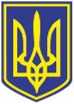 УкраїнаВИКОНАВЧИЙ КОМІТЕТЧОРНОМОРСЬКОЇ МІСЬКОЇ РАДИОдеського району Одеської областіР І Ш Е Н Н Я     13.11.2023                                                                341Про       надання      статусу      дитини,       якапостраждала     внаслідок    воєнних   дій     тазбройних             конфліктів,        малолітньому  ____________________________________  р.н.    При розгляді заяви громадянки _____________________, яка проживає за адресою: вулиця __________, будинок № __, квартира № __, м. Чорноморськ Одеського району Одеської області, а також матеріалів  служби у справах дітей встановлено:_________________  р.н. (свідоцтво про народження І-ВЛ № _____, видане _____ виконавчим комітетом Пісочинської селищної ради Харківського району Харківської області), уродженець селища _____________ Харківської області, прибув до міста Чорноморська з селища міського типу Пісочин Харківського району Харківської області разом з батьками у _________ року, проживає за адресою: вулиця ________, будинок № __, квартира № __,                    м. Чорноморськ Одеського району Одеської області.  Внаслідок воєнних дій зазнав психологічного насильства, моральних та психологічних страждань, що не потребують доведення.Відповідно до ст. ст. 10, 30-1 Закону України «Про охорону дитинства» та постанови Кабінету Міністрів України від 24.09.2008 № 866 «Питання діяльності органів опіки та піклування, пов’язаної із захистом прав дитини» (із змінами і доповненнями), підпункту                   6 пункту 3 Порядку надання статусу дитини, яка постраждала внаслідок воєнних дій та збройних конфліктів, затвердженого постановою  Кабінету Міністрів України від 05.04.2017       № 268 (із змінами), враховуючи рішення Комісії з питань захисту прав дитини № 11 від 31.10.2023, керуючись ст.ст. 34,38, 52 Закону України «Про місцеве самоврядування в Україні»,    виконавчий комітет Чорноморської  міської ради Одеського району Одеської області вирішив:        1. Надати малолітньому ____________________  р.н., статус дитини, яка постраждала внаслідок воєнних дій та збройних конфліктів.        2. Контроль за виконанням цього рішення покласти на першого заступника міського голови Ігоря Лубковського.      	 Виконуючий  обов’язки  міського голови                                            Ігор ЛУБКОВСЬКИЙ